Course InformationInstructor InformationCourse Delivery MethodCourse DescriptionCourse Learning OutcomesLearning ResourcesMeetings and Subjects TimeTableCourse Contributing to Learner Skill DevelopmentAssessment Methods and Grade Distribution.Alignment of Course Outcomes with Learning and Assessment MethodsCourse PolicesApproved Date:10-3-2022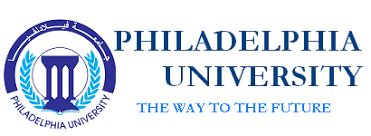 Philadelphia UniversityIssue: 2Faculty: BusinessCredit Hours: 3 hoursDepartment: AccountingBachelor:  Accounting Course SyllabusAcademic Year: 2023-2024Prerequisite Prerequisite Course TitleCourse TitleCourse No.   03113330311333Forensic AccountingForensic Accounting0311401Room No.Class TimeClass TimeCourse TypeCourse TypeOnlineWensday 11: 15-12:30Thursday  11:15-12:30Wensday 11: 15-12:30Thursday  11:15-12:30  University Requirement       Faculty Requirement 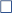  Major Requirement             Elective            Compulsory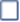   University Requirement       Faculty Requirement  Major Requirement             Elective            CompulsoryE-mailOffice HoursPhone No.Office No.Nameyhroot@philadelphia.edu.joSaturday9:45-11Sunday11:15-12:30Tuesday11:15-12:30231431307Dr. Rana Airout   Blended                          Online                     Physical    Blended                          Online                     Physical    Blended                          Online                     Physical Learning ModelLearning ModelLearning ModelPhysicalAsynchronousPercentagePercentage100%PercentagePercentageThis course covers the fundamentals of forensic accounting and fraud investigation. Students will gain a grasp of commercial fraud, the situations in which it occurs, fraud detection, measurement, prevention approaches, and the skills required to resolve fraud once it has been identified. Internal auditing involvement in fraud detection and investigation and its role in fraud prevention will be discussed in the course.Corresponding Program OutcomesOutcomeNumberKnowledgeKnowledgeKnowledgeKp1Explain forensic accounting concepts and terminology. K1Kp3Assess fraud activities, methods of fraud prevention, detection, and response.K2Kp3Evaluate the relevant professional and theoretical material in forensic accounting, litigation advisory services, and fraud.K3SkillsSkillsSkillsSp3Evaluate evidence critically in the field of forensic accounting and financial fraud. S1Sp1, Sp2Communicate with others efficiently to solve complex issues using various information and communication technologies. S2CompetenciesCompetenciesCompetenciesCp1Understand the ethical and legal environment and the responsibilities of a forensic accountant.C1Forensic Accounting and Fraud Examination, Mary-Jo Kranacher, Richard Riley, 2nd Edition, 2019.Course TextbookForensic Accounting, 4th Edition, Tommie W. Singleton, Aaron J. Singleton, 2019.Supporting ReferencesAssociation of Certified Fraud Examiners (acfe.com)Fraud Magazine (fraud-magazine.com)Supporting Websites     Classroom      laboratory     Learning Platform         Other  Teaching Environment                                             Learning MaterialTaskLearning Method*TopicWeekCourse Syllabus------------DiscussionCourse Overview1Textbook Chapter 1Page 34 andPage 35ExercisesAssignmentLecture, class discussionsCore Foundation Related to Forensic Accounting and Fraud Examination:What Is Fraud?What Is Forensic Accounting?The Professional’s Skill Set.The Role of Auditing, Fraud Examination, and Forensic Accounting.The Basics of Fraud.The Investigation.Fraud Examination Methodology2Textbook Chapter 2Page 70Critical ThinkingLecture, class discussionsWho Commits Fraud and Why?Criminology, Fraud, and Forensic Accounting.The Fraud Triangle.The Fraud Triangle in Court and the Meta-Model.3Textbook Chapter 3Page 107Discussion QuestionsLecture, class discussionsLegal, Regulatory, and Professional Environment:The Rights of Individuals.Probable Cause. Rules of Evidence. Criminal Justice System. Civil Justice System. 4Textbook Chapter 3 Page 107Brief CasesLecture, class discussionsThe Sarbanes–Oxley Act of 2002.Committee of Sponsoring Organizations (COSO).Enterprise Risk Management Framework (ERM).IIA Practice Advisories 1210.A1 and 1210.A2.5Textbook Chapter 4QuizLectures, class discussions, SeminarsCash Receipt Schemes and Other Asset MisappropriationsSkimming Schemes—Cash Skimming Schemes—Receivables Cash Larceny Schemes Noncash Misappropriation Schemes Concealing Inventory Shrinkage Preventing and detecting noncash thefts that are concealed by fraudulent support6Textbook Chapter 4Page 140Discussion Questionsclass discussionsMoney laundering and transnational financial flows.Non- Financial Fraud schemes.7Textbook Chapter 5Page 191Brief CasesLecture, class discussionsCash Disbursement Schemes:Billing Schemes.Check Tampering Schemes.Payroll Schemes.Expense Reimbursement Schemes.Register Disbursement Schemes.8Textbook Chapter 7Page 255AssignmentLecture, class discussionsFinancial Statement Fraud:Financial Reporting Fraud: Who, Why, and How.Accounting Principles and Fraud.Fraudulent Financial Statement Schemes.Detection of fraudulent financial statement schemes.Deterrence of Financial Statement Fraud.9Chapter 8Mid ExamLecture, class discussionsFraud Detection: Red Flags and Targeted Risk Assessment.Corporate Governance and Fraud.10Chapter 8Page 285Homework- EssaysLectures, class discussions, group workSocial Media as a Tool for Fraud Detection.The Use of Red Flags to Detect Fraud.11Chapter 8-Lecture, class discussionsTargeted Fraud Risk Assessment.Targeted Fraud Risk Assessment in a Digital Environment.12Chapter 9QuizLectures, class discussions, group workEvidence-Based Fraud Examinations:Evidence-Based Examinations.The Hypothesis-Evidence Matrix.13Chapter 9-Lecture, class discussionsEvidence Sources:The Act, Concealment, and Conversion.14--Class discussionsRevision 15Final Exam16Using TechnologyUsing Graphics and Graphics Software in Excel and Viewing the Cyber Fraud cases Communication SkillsClass discussions, workgroups, seminars, and electronic communication through the Moodle e-learning platform, in addition to office hours.Application of Concept LearnApply practical cases of fraud and how to detect it through case studiesCourse Outcomesto be AssessedAssessment Time(Week No.)GradeAssessment MethodsK1, K2 and K310th week30%Mid ExamS1 and S2Continues30%Term Works*K1, K2 and K316th week40 %Final Exam--100%TotalAssessment Method**  Learning Method*Learning OutcomesNumber KnowledgeKnowledgeKnowledgeKnowledgeHomework, semester exam, and final examLectures, seminars, and class discussionExplain forensic accounting concepts and terminology.K1Quizzes, semester exams, and final examLectures, seminars, and class discussionAssess fraud activities, methods of fraud prevention, detection, and response.K2QuizzesProblem-solving-based learningEvaluate the relevant professional and theoretical material in forensic accounting, litigation advisory services, and fraud.K3SkillsSkillsSkillsSkillsReports Group work and class discussionEvaluate evidence critically in the field of forensic accounting and financial fraud.S1PresentationsGroup work and class discussionCommunicate with others efficiently to solve complex issues using various information and communication technologies.S2CompetenciesCompetenciesCompetenciesCompetenciesEssaysProblem-solving-based learningUnderstand the ethical and legal environment and the responsibilities of a forensic accountant.C1Policy RequirementsPolicyThe minimum pass for the course is (50%) and the minimum final mark is (35%).Passing GradeAnyone absent from a declared semester exam without a sick or compulsive excuse accepted by the dean of the college that proposes the course, a zero mark shall be placed on that exam and calculated in his final mark.Anyone absents from a declared semester exam with a sick or compulsive excuse accepted by the dean of the college that proposes the course must submit proof of his excuse within a week from the date of the excuse’s disappearance, and in this case, the subject teacher must hold a compensation exam for the student.Anyone absent from a final exam with a sick excuse or a compulsive excuse accepted by the dean of the college that proposes the material must submit proof of his excuse within three days from the date of holding that exam.Missing ExamsThe student is not allowed to be absent more than (15%) of the total hours prescribed for the course, which equates to six lecture days (n t) and seven lectures (days). If the student misses more than (15%) of the total hours prescribed for the course without a satisfactory or compulsive excuse accepted by the dean of the faculty, he is prohibited from taking the final exam and his result in that subject is considered (zero), but if the absence is due to illness or a compulsive excuse accepted by the dean of the college that The article is introduced, it is considered withdrawn from that article, and the provisions of withdrawal shall apply to it.AttendancePhiladelphia University pays special attention to the issue of academic integrity, and the penalties stipulated in the university's instructions are applied to those who are proven to have committed an act that violates academic integrity, such as cheating, plagiarism (academic theft), collusion, and intellectual property rights.Academic Integrity